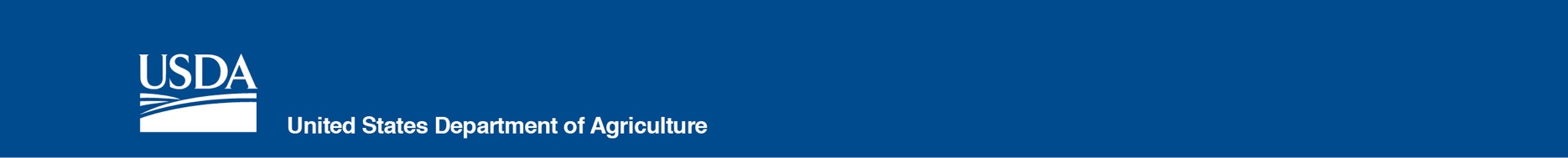 U.S. Department of Agriculture1400 Independence Ave, SWWashington, DC 20250(202) 720-4623Constituent Affairswww.usda.gov
USDA Table Skirt and Exhibit Banner Request Form*Note: Agency conference exhibits should be co-located with other USDA agency exhibits; and where possible, cost sharing is encouraged.  For coordination contact information, please send an email to sandy.gilchrist@usda.gov.
RequesterAgencyEmailCellOfficeAdditional ContactEventEvent LocationDate(s) borrowedGreen table skirt(s):Banner stands:Farm girlGardenerFarmerState FairWaterfowl HunterFarmers at work/BroadbandFarmers at work/SunflowerReturn date